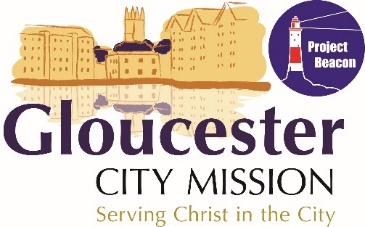                 Survive the Night 10th October 2020 We are delighted that you would like to consider signing for Survive the Night 2020 to raise funds to support the Gloucester City Mission. This is our 5th year of running this event but we hope to encourage people to sleep out either at their workplace, church, school, back garden etc REGISTRATION FORM:Please complete the form attached (FORM A) and email it to kevin@gloscitymission.org.uk.SPONSORSHIP FORM:Please encourage sponsors to Gift Aid their donationsYou can seek sponsorship using this form and then pay in face to face or send a cheque to the address belowOr/and, you can ask for online donations – to do this:Go to www.virginmoneygiving.com/fund/survivethenight2020   You can either register as a Fundraiser for us and link to the event page that we have set up or you can encourage people to make online donations and in the Messages box leave a comment to say that the donation is for the STNThe Small Print:By taking part in Survive the Night you pledge to aim to raise funds towards the work of Gloucester City Mission You agree that you are participating in the event at your own risk and that the organisers are not responsible for any injury, loss or damage, which may occur to you or your property during the event.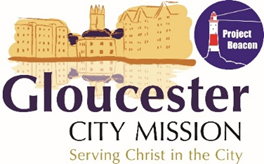 FORM ASurvive the Night in your workplace, school, church, garden, organisation (or anywhere else) Registration FormPlease return this form to kevin@gloscitymission.org.ukName:Address:Telephone:Mobile:Email:Group/Organisation (If Applicable)Do you have any on-going medical conditions? (please include any allergies)How did you hear about this event?Location of SleepoutDate of SleepoutWe would welcome photographs during this event.  If you send us any photos do you consent to photographs being taken and used to both celebrate this event and promote future events raising funds for the those in need in Gloucester:We would welcome photographs during this event.  If you send us any photos do you consent to photographs being taken and used to both celebrate this event and promote future events raising funds for the those in need in Gloucester:We would welcome photographs during this event.  If you send us any photos do you consent to photographs being taken and used to both celebrate this event and promote future events raising funds for the those in need in Gloucester:We would welcome photographs during this event.  If you send us any photos do you consent to photographs being taken and used to both celebrate this event and promote future events raising funds for the those in need in Gloucester:We would welcome photographs during this event.  If you send us any photos do you consent to photographs being taken and used to both celebrate this event and promote future events raising funds for the those in need in Gloucester:Yes/NoEmergency ContactName:Name:Name:Name:Name:Address:(If different to above)Telephone:Relationship to ParticipantMobile:I agree to the terms as listed on page 1 of this pack under the title ‘Small Print’I would/would not like to find out added to the GCM email list to receive newsletters and informationI agree to the terms as listed on page 1 of this pack under the title ‘Small Print’I would/would not like to find out added to the GCM email list to receive newsletters and informationI agree to the terms as listed on page 1 of this pack under the title ‘Small Print’I would/would not like to find out added to the GCM email list to receive newsletters and informationI agree to the terms as listed on page 1 of this pack under the title ‘Small Print’I would/would not like to find out added to the GCM email list to receive newsletters and informationI agree to the terms as listed on page 1 of this pack under the title ‘Small Print’I would/would not like to find out added to the GCM email list to receive newsletters and informationSignature:Date:Please complete this section if you are under 18Please complete this section if you are under 18Please complete this section if you are under 18Please complete this section if you are under 18Please complete this section if you are under 18Date of Birth:Parent/Guardian’s DetailsParent/Guardian’s DetailsParent/Guardian’s DetailsParent/Guardian’s DetailsParent/Guardian’s DetailsName:Address:(If different to above)Telephone:Mobile:I give permission for my child to attend the event with the following nominated adultI give permission for my child to attend the event with the following nominated adultI give permission for my child to attend the event with the following nominated adultI give permission for my child to attend the event with the following nominated adultI give permission for my child to attend the event with the following nominated adultAdult Name:Relationship to child:Signature:Date: